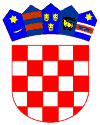 REPUBLIKA HRVATSKAOSJEČKO-BARANJSKA ŽUPANIJATemeljem članka 48. Zakona o lokalnoj i područnoj (regionalnoj) samoupravi (Narodne novine broj: 33/01, 60/01, 129/05, 109/07, 125/08, 36/09, 150/11, 144/12, 19/13, 137/15,  123/17,  98/19 i  144/20 ) članka  36. Statuta Općine Vladislavci („Službeni glasnik“ Općine Vladislavci br. 3/13, 3/17,  2/18, 4/20, 5/20 – pročišćeni tekst, 8/20, 2/21 i 3/21 – pročišćeni tekst) i članka 7. točke 9. Programa poticanja uređenja naselja i demografske obnove na području Općine Vladislavci za razdoblje od 2017. do 2022. godine („ Službeni glasnik“ Općine Vladislavci br. 6/17, 2/18, 4/18, 11/18, 4/19, 7/19, 6/17,  2/18 , 4/18 ,11/18 4/19, 7/19, 4/20, 5/20-pročišćeni tekst, 8/20, 10/20, 11/20- pročišćeni tekst i 1/21 )  Općinski načelnik Općine Vladislavci dana 8. lipnja   2021. godine, donosiODLUKUo nagrađivanju najboljih učenika osnovne škole Mate Lovraka Vladislavci Odobrava se nagrađivanje 5 najboljih učenika Osnovne škole Mate Lovraka Vladislavci za školsku 2020/2021 godinu,  u iznosu od 2.000,00 kuna po učeniku.   Na prijedlog Osnovne škole Mate Lovraka Vladislavci, nagrade se dodjeljuju slijedećim učenicima: Eli Bradarić, učenici 5. razreda, iz Vladislavaca, Kralja Zvonimira 11, O.I.B. 88987048194, Mariji Horvat, učenici 7. razreda, iz Dopsina, J.J. Strossmayera bb, O.I.B. 86849225275,Mii Grgić, učenici 7. razreda, iz Vladislavaca, Kralja Tomislava 151, O.I.B. 06271100541,Petri Koncoš, učenici 7 razreda, iz Dopsina, J.J. Strossmayera 131, O.I.B. 40970191664,Dori Čurman, učenici 8. razreda, iz Hrastina, Šandora Petefija 80, O.I.B. 37233404034. Isplata nagrada iz točke 1. ove Odluke, učenicima iz točke 2. ove Odluke izvršit će se na teret Proračuna Općine Vladislavci za 2021. godinu, razdjel 001- predstavnička, izvršna i upravna tijela, glava:00111- uređenje naselja i demografska obnova, program: 1017 – program poticanja demografske obnove, tekući projekt T100108- nagrađivanje najboljih učenika osnovnih škola-mjera 9, pozicija R0158-01- ostale naknade iz proračuna u novcu. Isplata će se izvršiti na tekuće račune nagrađenih učenika. Ova Odluka stupa na snagu danom donošenja, a ima biti objavljena u „Službenom glasniku“ Općine Vladislavci.KLASA: 363-01/21-15/01UR.BROJ: 2158/07-02-21-3Vladislavci, 8. lipnja  2021. Općinski načelnikMarjan Tomas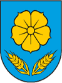 OPĆINA VLADISLAVCIOPĆINSKI NAČELNIK